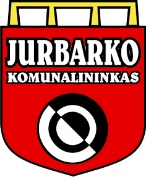         UAB „Jurbarko komunalininkas“DAUGIABUČIO NAMO BENDROJO NAUDOJIMO OBJEKTŲ ADMINISTRATORIAUS VEIKLOS, SUSIJUSIOS SU ADMINISTRUOJAMU NAMU, ATASKAITA2024-03-18JurbarkasAtaskaita - už  kalendorinius 2023 metus.Daugiabučio namo adresas - Vytauto Didžiojo 44NAMO IŠLAIKYMO IR REMONTO IŠLAIDŲ SUVESTINĖLĖŠŲ KAUPIMAS IR PANAUDOJIMAS, EURPLANINIŲ DARBŲ VYKDYMAS NENUMATYTI NAMO BENDROJO NAUDOJIMO OBJEKTŲ REMONTO DARBAI DUOMENYS APIE ELEKTROS ENERGIJOS SUVARTOJIMĄ NAMEKITA  INFORMACIJAAtaskaita patalpinta internete www.jurbkom.lt .Informaciją apie kiekvieno abonemento (buto ar kitų patalpų savininkų) įmokas ir įsiskolinimus galite gauti pas bendro naudojimo objektų administratorių UAB „Jurbarko komunalininkas“.Eil.Nr.Išlaidų pavadinimas    SumaEurPastabos1.Priskaičiuota mokėjimų namo išlaikymui  	Priskaičiuota mokėjimų namo išlaikymui  	Priskaičiuota mokėjimų namo išlaikymui  	1.1.bendrojo naudojimo objektų administravimo291,481.2.techninės priežiūros 296,64išskyrus šildymo ir karšto vandens sistemų1.3.šildymo ir karšto vandens sistemų priežiūros-eksploatavimas2.Bendrojo naudojimo objektų remonto ir atnaujinimo darbaiBendrojo naudojimo objektų remonto ir atnaujinimo darbaiBendrojo naudojimo objektų remonto ir atnaujinimo darbai2.1.Planiniai darbai -Už darbus ir medžiagas pagal sąskaitas2.2Nenumatyti darbai (avarijų likvidavimas, kitoks smukus remontas)-Iš kaupiamųjų lėšų apmokėta tik už medžiagas Iš viso panaudota kaupiamųjų lėšų :Iš viso panaudota kaupiamųjų lėšų :-Pavadi-nimasLikutis  metų pradžiojeAtaskaitinių metų Ataskaitinių metų Ataskaitinių metų Ataskaitinių metų Ataskaitinių metų Panaudota per metusLikutis metų pabaigoje  (2+5+7-8)Pas-tabosPavadi-nimasLikutis  metų pradžiojeTarifas, Eur/m2PlanuotasukauptiSukauptaSkolaPalūkanosPanaudota per metusLikutis metų pabaigoje  (2+5+7-8)Pas-tabos12345678910Kaupia-mosios įmokos2 240,250,05150,6158,650,002 398,90Eil.Nr. Darbų pavadinimasTrumpas darbų aprašymas(apimtis, medžiagos, kiekis)Kaina, EurKaina, EurĮvykdymas, EurĮvykdymas, EurPastabos(darbai atlikti, mėn.)Eil.Nr. Darbų pavadinimasTrumpas darbų aprašymas(apimtis, medžiagos, kiekis)PlanuotaFaktinė Panaudota sukauptų lėšų Panaudota kitų lėšų (šaltinis)Pastabos(darbai atlikti, mėn.)-Iš viso:Iš viso:Iš viso:Iš viso:Iš viso:-Eil.Nr.Remonto objektasTrumpas darbų aprašymas (medžiagos ir kt.) Faktinė kaina, EurĮvykdymas,  EurĮvykdymas,  EurPastabos (darbai atlikti, mėn.)Eil.Nr.Remonto objektasTrumpas darbų aprašymas (medžiagos ir kt.) Faktinė kaina, EurPanaudota sukauptų lėšų, Panaudota kitų lėšų (šaltinis)Pastabos (darbai atlikti, mėn.)1-Iš viso:Iš viso:Iš viso:-kWhEUR su PVMPastabosElektros energija bendrosioms reikmėms--Direktoriaus pavaduotojas būsto priežiūrai(Parašas)Vytautas Stulgaitis